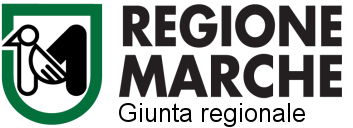 Allegato “A”N. 863/2021  - TEMPI E MODALITA’  PER L’ATTUAZIONE DEGLI INTERVENTI RELATIVI ALL’ASSISTENZA PER L’AUTONOMIA E LA COMUNICAZIONE PERSONALE DEGLI ALUNNI CON DISABILITÀ FISICHE O SENSORIALI PER L’ANNO SCOLASTICO 2021/2022. Con la deliberazione n. 863 del 5.07.2021 sono stati approvati i criteri per l’attuazione degli interventi relativi all’assistenza per l’autonomia e la comunicazione personale degli alunni con disabilità fisiche o sensoriali per l’a.s. 2021/2022 nonché i criteri per il riparto delle risorse da trasferire agli Ambiti Territoriali Sociali. Con il presente atto vengono disciplinate esclusivamente le procedure amministrative da seguire nonché  la modulistica da utilizzare per l’attuazione degli interventi a favore degli alunni con disabilità sensoriali di cui al punto 1 dell’allegato “A” della DGR n. 863/2021, mentre per quanto attiene l’intervento a sostegno del trasporto scolastico per gli alunni con disabilità frequentanti la Scuola Secondaria di II° grado di cui al punto 2 del suddetto allegato si ritiene opportuno lasciare la gestione direttamente all’Ente capofila dell’ATS. Nello specifico vengono di seguito indicati i tempi e le modalità per la presentazione delle domande di contributo e delle rendicontazioni di spesa da parte dei destinatari degli interventi rivolti agli alunni con disabilità sensoriali nonché i tempi e le modalità con cui gli Enti capofila degli ATS devono render conto dell’utilizzo delle risorse loro trasferite a conclusione dell’anno scolastico 2021/2022.TEMPI E MODALITÀ DI PRESENTAZIONE DELLE DOMANDE DI CONTRIBUTO E  DELLE RENDICONTAZIONI DI SPESA DA PARTE DEI DESTINATARI DEGLI INTERVENTI RIVOLTI AGLI ALUNNI CON DISABILITA’ SENSORIALIGli interventi previsti dalla DGR n. 863/2021 posti in essere dall’Ente capofila degli ATS a favore degli alunni con disabilità sensoriale sono i seguenti:Assistenza all’autonomia e alla comunicazione in ambito domiciliare Sussidi e supporti all'autonomiaAdattamento dei testi scolastici Frequenza di scuole o corsi presso istituti specializzatiA.1) DOMANDA DI CONTRIBUTO DA INOLTRARE DA PARTE DELLE FAMIGLIE ALL’ENTE CAPOFILA DELL’AMBITO TERRITORIALE SOCIALELe famiglie devono inoltrare all’Ente capofila dell’Ambito Territoriale Sociale a mezzo posta con raccomandata A/R o a mezzo PEC, la domanda di contributo per l’attivazione degli interventi di cui alle lett. A), B) e C)  utilizzando il modello di cui all’Allegato “B” del presente decreto con allegata la documentazione ivi richiesta. A seguito dell’istruttoria l’ufficio preposto all’accoglimento delle domande ne stabilisce l’ammissibilità; ciò costituisce titolo per accedere al contributo relativo all’assistenza all’autonomia e alla comunicazione e/o ai sussidi e supporti all’autonomia e/o all’adattamento dei testi scolastici. Per quanto riguarda l’intervento di cui alla lett.B) “Sussidi e supporti all'autonomia’’ l’utente deve , inoltre, richiedere l’autorizzazione e presentare il preventivo del sussidio o del supporto all’autonomia che si intende acquistare utilizzando l’Allegato “C”.  L’Ufficio valuta, oltre alla domanda presentata, il preventivo e autorizza/non autorizza l’acquisto nel rispetto delle disposizioni previste nell’allegato “A” della DGR n. 863/2021; solo a seguito dell’autorizzazione l’utente potrà procedere all’acquisto ed ottenere successivamente il rimborso.Anche per quanto riguarda l’intervento di cui alla lett.C) “Adattamento dei testi scolastici”, l’utente deve, inoltre, richiedere l’autorizzazione dietro presentazione del preventivo di spesa rilasciato dal soggetto scelto per l’adattamento dei testi utilizzando l’Allegato “C”. L’Ufficio valuta, oltre alla domanda presentata, il preventivo e procede, con esplicita nota, ad autorizzare/non autorizzare l’aquisto dei testi adattati nel rispetto delle disposizioni previste nell’allegato “A” dalla 
DGR n. 863/2021; solo a seguito dell’autorizzazione l’utente potrà richiedere l’adattamento dei testi al soggetto prescelto. Non appena ricevuta la fattura da parte del soggetto scelto per l’adattamento dei testi,  il beneficiario provvede a trasmetterne copia all’Ente capofila dell’Ambito Territoriale Sociale e a richiedere la liquidazione dell’anticipo utilizzando l’Allegato “C1”. L’ATS, quindi, liquida al beneficiario un acconto pari al 70% (100% nel caso di un ISEE inferiore ad 
€ 10.632,94) dell’importo della fattura qualora tale importo sia pari o inferiore all’importo autorizzato. Nel caso in cui l’importo della fattura risultasse superiore all’importo autorizzato dall’ATS, il 70% (100% nel caso di un ISEE inferiore ad € 10.632,94) deve essere comunque calcolato sull’importo autorizzato. La famiglia ricevuto l’acconto provvede  entro i successivi  15 giorni al pagamento dell’intero importo della fattura anticipando il restante 30%.Con riferimento all’intervento di cui alla lett. D) “Frequenza di scuole o corsi presso istituti specializzati” gli interessati devono presentare domanda all’Ente capofila dell’Ambito Territoriale Sociale, a mezzo posta con raccomandata A/R o a mezzo PEC,  utilizzando il modello di cui all’Allegato “B1” del presente decreto con allegata la documentazione ivi richiesta. A seguito dell’istruttoria l’ufficio preposto all’accoglimento delle domande ne stabilisce l’ammissibilità a contributo; ciò costituisce titolo per accedere al rimborso del costo sostenuto per la retta.A.2) RENDICONTAZIONE DELLE SPESE SOSTENUTE DA PARTE DELLE FAMGLIE DA INOLTRARE ALL’ENTE CAPOFILA DELL’AMBITO TERRITORIALE SOCIALEAssistenza all’autonomia e alla comunicazioneLe famiglie, le cui domande siano state riconosciute ammissibili dall’ufficio preposto, ricevono il contributo in via anticipata in due tranches: - I^ tranche entro il mese di settembre 2021 pari a 6 mensilità; - II^ tranche entro il mese di febbraio 2022 pari alle successive 6 mensilità di cui 4 mensilità per la conclusione dell'anno scolastico 2021/2022 e 2 mensilità per il periodo estivo luglio/agosto 2022, previa rendicontazione di almeno l’80% dell’importo liquidato come I^ tranche. Nel mese di settembre 2022 la famiglia dovrà produrre la rendicontazione del restante 20% del 
I° semestre e la rendicontazione del II° semestre attraverso documentazione fiscale quietanzata. La rendicontazione da parte della famiglia va effettuata utilizzando l’Allegato “D” che va inoltrato all’ufficio preposto unitamente alla documentazione ivi richiesta compresi gli Allegati “E” ed “F” redatti a cura dell’operatore incaricato dell’assistenza all’autonomia e alla comunicazione.Nel caso in cui dalla rendicontazione prodotta risulti che la famiglia non abbia interamente utilizzato il contributo liquidato per l’a.s. 2021/2022 la somma andrà recuperata. Sussidi e supporti per l'autonomiaLe famiglie, le cui domande siano state riconosciute ammissibili dall’ufficio preposto, devono presentare all’Ente capofila dell’Ambito Territoriale Sociale, a dimostrazione delle spese sostenute, una dichiarazione sostitutiva dell’atto di notorietà di cui all’Allegato “G” con allegata la documentazione ivi richiesta. Adattamento dei testi scolasticiAi fini del rimborso del restante 30% le famiglie devono,  entro 10 giorni dall’avvenuto pagamento della fattura, presentare all’Ente capofila dell’Ambito Territoriale Sociale la rendicontazione del costo complessivo dell’adattamento dei testi utilizzando il modello di cui all’Allegato “H” con allegata la documentazione ivi richiesta.  Il medesimo allegato viene utilizzato anche dalle famiglie che hanno ottenuto il 100% del contributo in anticipo quale dichiarazione dell’effettivo pagamento della fattura al soggetto scelto per l’adattamento dei testi.Frequenza di scuole o corsi presso istituti specializzatiI destinatari dell’intervento, le cui domande siano state riconosciute ammissibili a contributo dall’ufficio preposto, devono presentare all’Ente capofila dell’Ambito Territoriale Sociale idonea documentazione di spesa fiscalmente valida a dimostrazione delle spese sostenute per la retta.TEMPI E MODALITÀ DI PRESENTAZIONE DEL RESOCONTO DA PARTE DEGLI ENTI CAPOFILA DEGLI AMBITI TERRITORIALI SOCIALILe risorse stanziate, pari ad € 3.487.488,12, verranno trasferite agli Enti capofila degli Ambiti Territoriali Sociali sulla base dei criteri di riparto di cui alla DGR n. 863/2021 in un’unica soluzione secondo gli importi indicati nell’Allegato “L”. Nell’utilizzo del suddetto finanziamento gli ATS hanno l’autonomia di definire, in sede di tavoli di concertazione locale, l’individuazione di priorità tra gli interventi di cui alla DGR n. 863/2021 in base alle esigenze emergenti.Gli Ambiti Territoriali Sociali, dopo aver assicurato gli interventi di cui alla DGR n. 863/2021, possono utilizzare le eventuali economie:a)	per integrare le risorse che verranno trasferite per la L.R. 18/96 - budget anno 2022 nello specifico per l’intervento di “Assistenza educativa domiciliare” rivolto agli alunni disabili e per l’intervento di sostegno all’“Integrazione scolastica”;b)	per i DPI (Dispositivi di Protezione Individuale) atti a proteggere gli alunni con disabilità e gli operatori dal rischio di diffusione del contagio da Covid-19 nell’espletamento sia dell'intervento previsto al punto 2 dell’allegato “A” della DGR n. 863/2021 sia degli interventi di cui alla 
L.R. 18/96 indicati al precedente punto a);c) per un rimborso chilometrico in favore di quelle famiglie che provvedono autonomamente ad accompagnare i propri figli che frequentano la Scuola Secondaria di II° grado senza gravare sui servizi erogati da Comuni o da Onlus e/o cooperative.Anche nel caso dell’utilizzo delle eventuali economie gli ATS hanno l’autonomia di definire, in sede di tavoli di concertazione locale, le priorità ed il quantum in base alle esigenze rilevate.Gli Enti capofila degli Ambiti Territoriali Sociali devono trasmettere, entro il 31 ottobre 2022, 
al Servizio Politiche Sociali e Sport, al seguente indirizzo PEC: regione.marche.politichesociali@emarche.it, una dichiarazione sostitutiva di atto notorio di cui all’Allegato “I” ed un prospetto formato Excel che verrà messo a disposizione dal Centro Regionale di Ricerca e Documentazione sulle Disabilità a dimostrazione dell’effettivo utilizzo delle risorse trasferite. I dati verranno utilizzati dal Centro Regionale di Ricerca e Documentazione delle Disabilità per effettuare un monitoraggio sulla realizzazione degli interventi di cui alla deliberazione n. 863/2021. Le risultanze del monitoraggio saranno oggetto di analisi e studio da parte del Centro Regionale di Ricerca e Documentazione sulle Disabilità che provvederà a restituire i dati elaborati al territorio.Il presente atto viene pubblicato sul sito  della Regione Marche  al seguente link:http://www.regione.marche.it/Regione-Utile/Sociale/Disabilità#3391_Bandi-e-Ripartimentre la modulistica di cui sopra viene pubblicata al seguente link:https://www.regione.marche.it/Regione-Utile/Sociale/Disabilit%C3%A0#19979_Modulistica-da-presentare-agli-ATS-a.s.-2021/2022 